 Henriette	Karakter og lidelsesuttrykkHistorien	Målsetninger Kommuniserer verbalt med bruker på en respektfull måte Kommuniserer non-verbalt med bruker på en respektfull måteHabiliteringBeslutningsstøtte og selvbestemmelsehttps://naku.no/kunnskapsbanken/selvbestemmelse-samtykke-og-beslutningsstøttehttps://forms.office.com/r/4XbrvGFKUB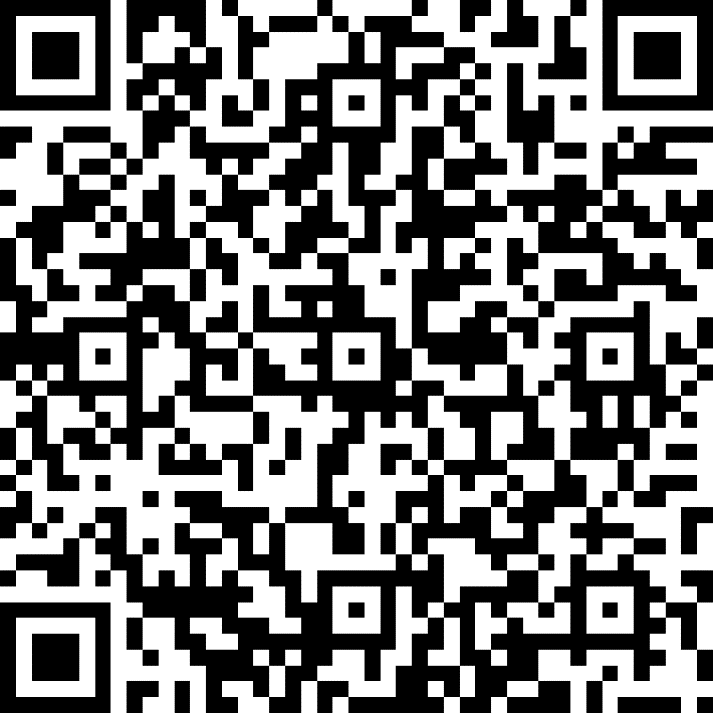 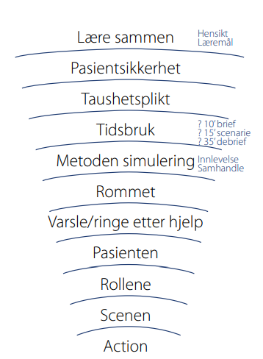 1 bruker1 ansatt0-2 observatører Gi beslutningsstøtte gjennom råd og veiledning om dagligdagse beslutninger Kommuniserer verbalt med bruker på en respektfull måte Kommuniserer non-verbalt med bruker på en respektfull måteHenriette er ei 50 år gammel dame som bor i en bolig for utviklingshemmede, fordi hun har en psykisk utviklingshemning. Hun jobber i en vernet bedrift hver dag utenom onsdag. Hun tar bussen frem og tilbake selv. Har flere fritidsaktiviteter som hun er på i løpet av uka. Personalet i boligen opplever at Henriette over tid har trengt mer og mer hjelp i hverdagslige gjøremål. Det kan eksempelvis være hygiene, vasking av leilighet og tøy eller å lage mat. Personalet lurer på om hun får for lite hjelp, i forhold til hva hun egentlig trenger. Det kan være sårt for Henriette hvis vi spør om hjelp til ting som hun mener at hun kan selv. I dag er hjemmedag og du har avtalt med din kollega at du skal ha hjemmedag med Henriette i dag. Du går opp og banker på. I det du kommer inn blir du møtt av Henriette som er stresset, fordi hun har hatt et uhell i senga i natt. Du kjenner at hun lukter urin.  Du vil gjerne hjelpe henne med å dusje på nytt, du hjelper med å bytte på senga og får bruker til å sette på en vask. Du registrer at hun setter på vasken på 30 grader. Hvis det blir tid vil du også hjelpe til mer med gjøremålene på hjemmedagen og å sjekke maten med henne i kjøleskapet (der er det mye mat som har gått ut på dato og som ikke ser bra ut). Hun har dusja, men hun lukter fortsatt urin. Henriette ber personalet om hjelp til å ta av sengetøyet, og setter selv på en maskin med det fuktige sengetøyet på 30 grader.Straks etter scenarioStraks etter scenarioStraks etter scenarioDebriefDebriefDebriefLM 1Gir beslutningsstøtte gjennom råd og veiledning om dagligdagse beslutningerGir beslutningsstøtte gjennom råd og veiledning om dagligdagse beslutningerLM 2Kommuniserer verbalt med bruker på en respektfull måteKommuniserer verbalt med bruker på en respektfull måteLM 3Kommuniserer non-verbalt med bruker på en respektfull måteKommuniserer non-verbalt med bruker på en respektfull måteLM 4Bor i egen leilighet i bolig for utviklingshemmede. Får veiledning av personalet i løpet av dagen, men får nok ikke så mye som du egentlig burde. Merker ikke selv at du begynner og trenger mer og mer hjelp av personalet. For deg er det viktig å være så selvstendig som mulig, og at du skal klare alt som du alltid har gjort.Du har en psykisk utviklingshemning. Du har over tid har trengt mer og mer hjelp i hverdagslige gjøremål. Det kan eksempelvis være hygiene, vasking av leilighet og tøy eller å lage mat. Det kan være sårt for deg hvis du blir spurt om hjelp til ting som du mener at du kan klare alene. Du er en bruker som ikke er veldig mottakelig for hjelp. Du kan bli høylytt, og irritert hvis du føler personalet «maser» for mye. Du er stresset, fortvilet og irritert. Du blir økende irritert om du får tilbud om hjelp til ting du mener du kan klare selv. Du vil ikke motta hjelp til alle tingene personalet spør om. Slipp opp på noen av tingene når personalet har prøvd seg en stund på beslutningsstøtte. Det er viktig at du ikke slipper opp for tidlig. La de få effekt av god beslutningsstøtte.Du har ikke lyst til å gå på jobb i dag og forsøker ulike knep for å få personalet på din side.Du kan banne, snakke høyt og gråteLa personalet få en utfordring, ikke gi deg så lett. Dersom personalet sliter med å komme noen vei etter ca. 10 minutter, kan du forsøke å gi litt mindre motstand.